Katolička osnovna škola u Virovitici Jelovnik od  21.03.-25.03.2022 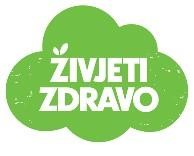 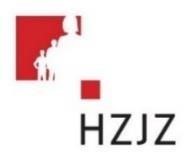 Škola zadržava pravo izmjene jelovnika zbog prenamjene namirnica i rasporeda dostave hrane! 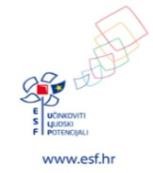 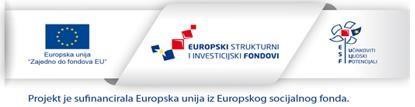 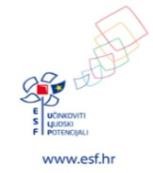 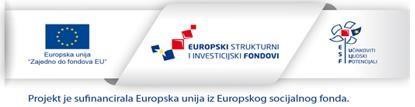 Doručak  Ručak  Užina  Ponedjeljak 21.03.2022 Sirni namaz-kruh MlijekoVarivo od povrća s hrenovkama KruhČokoladno mlijekoUtorak 22.03.2022 Marmelada-maslacVoćni sokTjestenina s mljevenim mesomSalataVoćeKeksiSrijeda 23.03.2022 Pahuljice s mlijekomGrah varivo s parenim kareomKruhČetvrtak 24.03.2022 Pureća šunka-kruhČokoladno mlijekoPileći odrezak u umaku od šparoga                    Pire krumpirKroasaniPetak 25.03.2022 Čokoladni namaz-kruhČajTjestenina s krumpirom                                        SalataVoćni sok